Junior Lamb Animal Record – Ages 8-12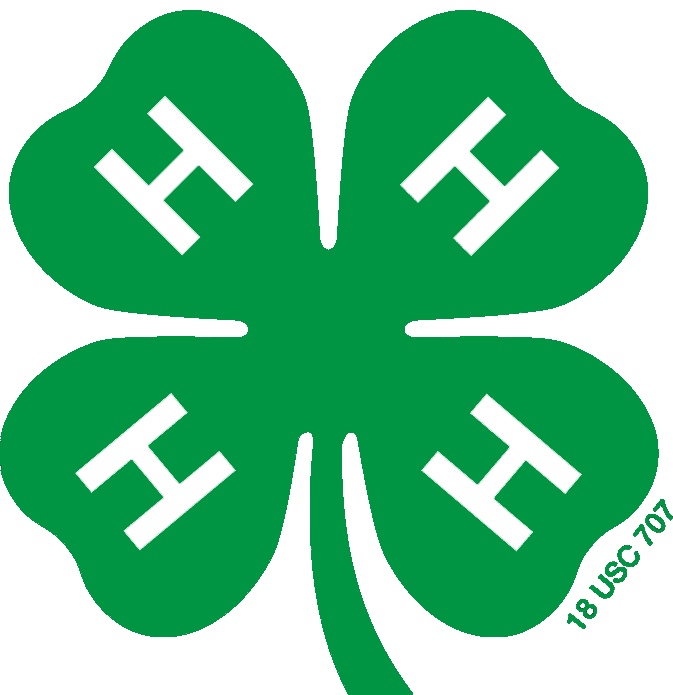 Halifax County Livestock ProgramLamb InformationFeed Purchased and CostTotal lbs of Feed (D) = __________ Total Cost of Feed (D x Cost per lb=E)=___________Other Costs: Income:Performance Record:YOUR Time with Your ProjectDescribe the facilities where you housed your lamb.______________________________________________________________________________________________________________________________________________________________________________________________________________________________________________________________________________________________________________________________________________________________________________What does a judge look for in placing market lambs?______________________________________________________________________________________________________________________________________________________________________________________________________________________________________________________________________________________________________________________________________________________________________________What was the breed composition of your lamb, and why did you choose that?______________________________________________________________________________________________________________________________________________________________________________________________________________________________________________________________________________________________________________________________________________________________________________Lamb Feeding FactsMatch the term with the correct statement. NC State University and N.C. A&T State University are collectively committed to positive action to secure equal opportunity and prohibit discrimination and harassment regardless of age, color, disability, family and marital status, gender identity, genetic information, national origin, political beliefs, race, religion, sex (including pregnancy), sexual orientation and veteran status. NC State, N.C. A&T, U.S. Department of Agriculture, and local governments cooperating.Tag or ID #:Tag or ID #:Breeder Name & Address:Breeder Name & Address:Breed:Breed:Date of Birth:Date of Birth:Total days on feed:Total days on feed:Beginning Weight:Final Weight:Total Weight Gain:       (Answer B – Answer A = Answer C)DateName of FeedPounds (lbs) PurchasedCost per lbTotal CostCost of Animal (F)Cost of Minerals, Vitamins, Salt (G)Vet Cost (Vaccine/Dewormers etc.) (H)Entry Fees, hauling, show supplies, other costs (I)Total Other Costs (F+G+H+I)=(J)Total Feed and Other Costs (E+J) =(K)Market Sale Price:($ per lb X Final Weight)   (L)Income from Sponsorships: (M)Other Prizes: (N)Total Income: (L+M+N) = (O)Total Cost: (from section 3) (K)PROFIT OR LOSS(O-K) = (P)  Total Weight Gain:(From section 1) (C)Total Days on Feed: (From section 1) (Q)Average Daily Gain:(C / Q) = (R)Feed per lb of Gain:(D / C) = (S)Cost per lb of Gain:(E / C) = (T)Hours Spent – General Care (Feeding, watering, etc.) (U)Hours Spent Working with Animal/Practicing (V)Hours Spent Preparing for Show (Washing, clipping, etc.) (W)Other Hours Spent (Deworming, etc.) (X)Total Number of Hours Spent on Project Animal (U+V+W+X) = (Y)RoughageCarbohydrates and fats that provide for body growth and maintenance. ProteinsGrains that are high in energy, low in fiber and easily used by the lamb. ConcentratesLeafy green plants such as alfalfa and grasses. EnergyThe building blocks of which most lamb body tissues are made. MineralsJust as important as other feed nutrients, but are needed in smaller amounts. VitaminsThe most important part of a lamb’s diet. WaterNutrients that build bones and teeth and support other life functions. 